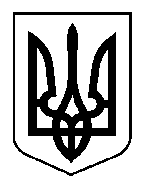 ХЕРСОНСЬКА ОБЛАСНА ДЕРЖАВНА АДМІНІСТРАЦІЯРЕГІОНАЛЬНА КОМІСІЯ З ПИТАНЬ ТЕХНОГЕННО-ЕКОЛОГІЧНОЇ БЕЗПЕКИ ТА НАДЗВИЧАЙНИХ СИТУАЦІЙпр. Ушакова,  . Херсон, 73000;  тел./факс 42-01-95, тел. 22-35-44, е-mail:up-civzah@khoda.gov.uaПРОТОКОЛ № 12засідання регіональної комісії з питаньтехногенно-екологічної безпеки та надзвичайних ситуацій16 березня 2020 року10.00(м.Херсон, пр. Ушакова, 47, каб. № 135)Головував Чабан В.І., заступник голови Херсонської обласної державної адміністрації. Присутні: члени регіональної комісії з питань техногенно-екологічної безпеки та надзвичайних ситуацій, запрошені (за списком).ПОРЯДОК ДЕННИЙ:1. Про стан впровадження попереджувальних заходів щодо розповсюдження нової коронавірусної інфекції (COVID-19).СЛУХАЛИ:1. Про стан впровадження попереджувальних заходів щодо розповсюдження нової коронавірусної інфекції (COVID-19).ІНФОРМУВАЛИ: Чабан В.І., Сулімов О.С., Короленко В.М., Литвин Д.К., Рудницький О.В.	За результатами засідання коміся вирішила: 1. Затвердити:-  тимчасовий склад міжвідомчого оперативного штабу регіональної комісії з питань ТЕБ та НС із запобігання занесення, поширення на території Херсонської області COVID-19 та ліквідації наслідків спричинених коронавірусом;- алгоритм дій спеціалізованих служб цивільного захисту ТП ЄДС ЦЗ у разі виявлення підозри на захворювання COVID-19 пасажира на борту літака.- алгоритм дій органів управління та сил цивільного захисту ТП ЄДС ЦЗ у разі виявлення випадків зараження COVID-19 серед населення;2. Головам районних державних адміністрацій, міським головам міст обласного, районного значення, об’єднаним територіальним громадам, підприємствам, установам організаціям всіх типів та форм власності рекомендувати;2.1 Призупинити діяльність наступних об’єктів (на час карантину):- заклади громадського харчування. Дозволена лише он-лайн доставка продуктів харчування за умови дотримання окремого протиепідемічних заходів;- торгово-розважальні центри, установи сфери послуг та торгівлі (крім он-лайн послуг). Дозволено лише діяльність продуктових магазинів, супермаркетів та аптек з обмеженою кількістю людей, яка може одночасно перебувати у приміщенні. А також спеціалізованих магазинів дитячого харчування. Працівникам цих закладів при обслуговуванні керуватися засобами індивідуального захисту з дезінфекційною обробкою відкритих поверхонь:- промислових та сільськогосподарських ринків;- перукарні, установи побутового обслуговування (салони краси);- заборонити надання планової стоматологічної допомоги у всіх стоматологічних закладах усіх типів форм власності;2.2. Дозволити діяльність наступних об’єктів через он-лайн замовлення чи телефоном:Для закупівлі всіх інших груп товарів (господарські та будівельні магазини) можуть приймати замовлення он-лайн або телефонним зв’язком, аби здійснювати доставку.2.3. В штатному режимі продовжують роботу з дотримання протиепідемічних заходах:	- банки;- поштові відділення;- автозаправні станції;- станції технічного обслуговування.2.4. Перевезення громадян в транспортах загального користування здійснювати лише відповідно до паспортної кількості посадкових місць.  2.5. Рекомендувати роботодавцям організувати дистанційну роботу для працівників старше 55 років та осіб, які мають хронічні захворювання.Термін – негайно, до окремого розпорядження3. Головному управлінню Національної поліції у Херсонській області:3.1. Забезпечити супровід автобусів міжнародного сполучення до автовокзалу Херсон для медичного огляду за збору анкетних даних пасажирів, встановивши пости на межі із суміжними областями Миколаївська, Дніпропетровська, Запорізька (автошляхи  М-14 та Р-47 Шилова балка), збільшивши кількість нарядів поліції.						Термін – негайно4. Департаменту здоров’я обласної державної адміністрації забезпечити проведення медичного огляду та анкетування пасажирів, що прибувають до автовокзалу Херсон автобусами міжнародного сполучення та міжнародного аеропорту «Херсон».						Термін – негайно5. Міськвиконкомам міст обласного та районного значення, ОТГ, сільським та селищним радам звернутись до суду про заборону будь-яких масових заходів на підвідомчій території до окремого розпорядження.					        Термін – негайно6. Головному управлінню ДСНС України в області забезпечити обробку дезінфікуючими засобами автотранспорту міжнародного сполучення, що прибуває на територію автовокзалу Херсон та міжнародного аеропорту «Херсон». 						Термін – негайно	7. Департаменту інфраструктури обласної державної адміністрації:	7.1 Забезпечити контроль за обробкою дезінфікуючими засобами транспорту автотранспортними підприємствами та автомобільними станціями та щоденно інформувати головне управління Держпродспоживслужби в області;							Термін – постійно	7.2. Надати до обласної державної адміністрації розклад руху автобусів міжнародного значення, що прибувають на автовокзал м.Херсона або пересуваються транзитом по території області та розклад міжнародних авіарейсів в період з 16 по 19 березня 2020 року.							Термін – негайно	8. ГУ Національної поліції у Херсонській області, ГУ ДСНС в області, Департаменту здоров’я обласної державної адміністрації забезпечити засобами індивідуального захисту свої працівників для проведення попереджувальних заходів щодо недопущення розповсюдження нової коронавірусної інфекції (COVID-19). 							Термін – негайно	9. Районним державним адміністраціям, органам місцевого самоврядування, ОТГ:- вжити заходів до негайного припинення стихійної торгівлі на території області.- визначити на підпорядкованій території, обстежити та надати до Департаменту здоров’я облдержадміністрації місця обсервації населення у випадках підозри на гостру респіраторну хворобу СОVID-19, без урахування закладів охорони здоров’я;- визначити автотранспортні підприємства, заключити угоди на перевезення контактних осіб у випадках підозри на гостру респіраторну хворобу СОVID-19, спричинену коронавірусом SARS-CoV-2. до визначених місць обсервації.	- створити групи щодо забезпечення осіб похилого віку та малозахищених верств населення, які мають найбільший ризик настання летальних наслідків продовольством, ліками та предметами першої необхідності. 	- забезпечити термінову підготовку волонтерів, зокрема з медичною освітою, для їх можливого залучення до роботи із хворими на коронавірус COVID-19.	- опрацювати питання з керівниками торгових мереж на підпорядкованій території адресної доставки на онлайн замовлення продуктів та засобів першої необхідності 	Термін: невідкладно - до покращення епідемічної ситуації10. Керівникам структурних підрозділів обласної державної адміністрації скасувати прийом громадян  Рішення Комісії прийнято відкритим голосуванням одноголосно.	Пропозиції членів Комісії враховані.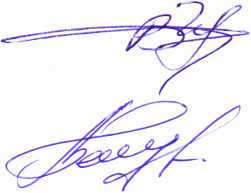 Перший заступник голови комісії 				Вадим ЧАБАНВідповідальний секретар					Олександр БІЛОУСОВ